INFORMATION & COMMUNICATION TECHNOLOGY (ICT)Prior to 2021 the following courses were part of the ICT learning area – if you have completed any of these courses, they will still count towards the overall learning areaEDUC 1084	Digital CitizenshipEDUC 2064	Designing Digital LearningEDUC 4207	Leading with Learning TechnologiesEDUC 3068	Personalised Learning with Digital TechnologiesEnrolment advice / Study Plan Email: EDC-TeachingLearning@unisa.edu.au 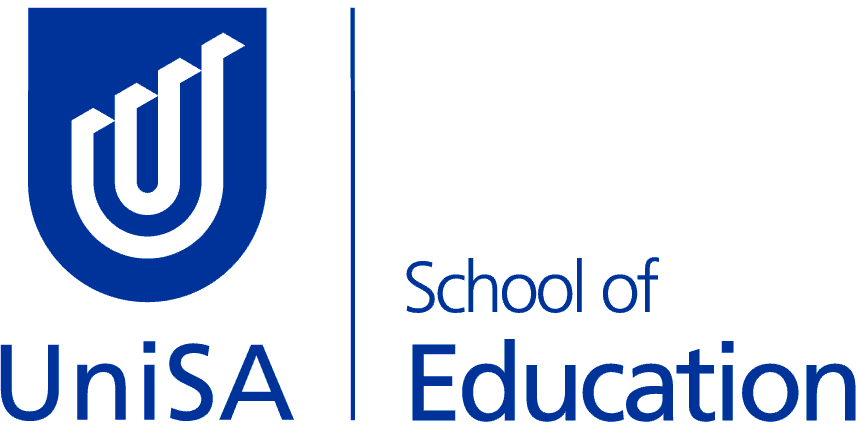 MBET - Bachelor of Education (Primary & Middle)Minor Course OptionsStudy PeriodCourse CodeCourse Title2(Online)INFT 1016Information Technology Fundamentals2, 5(Online)COMP 1039Problem Solving & Programming3, 5, 6(Online)INFT 1030Design Thinking Studio 2(Online)INFT 2062Game Asset Design2, 5
(online)INFT 1026System Requirements and User ExperiencesTBAINFS 4020Big Data Concepts